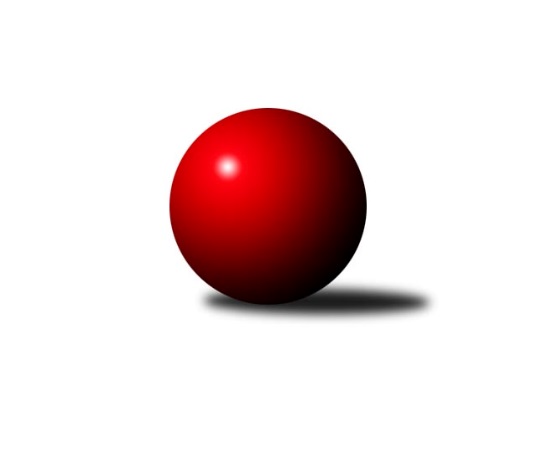 Č.9Ročník 2022/2023	26.11.2022Nejlepšího výkonu v tomto kole: 3372 dosáhlo družstvo: SKK Náchod B2. KLZ A 2022/2023Výsledky 9. kolaSouhrnný přehled výsledků:SK Žižkov Praha	- KK Jiří Poděbrady	5:3	3260:3224	12.5:11.5	26.11.TJ Bižuterie Jablonec nad Nisou	- TJ Lokomotiva Ústí n. L. 	5:3	3005:2801	13.0:11.0	26.11.SKK Náchod B	- KK Kosmonosy A	7:1	3372:3207	16.0:8.0	26.11.Tabulka družstev:	1.	SKK Náchod B	8	6	1	1	45.0 : 19.0 	120.0 : 72.0 	 3262	13	2.	KK Konstruktiva Praha	8	6	1	1	44.0 : 20.0 	117.0 : 75.0 	 3162	13	3.	KK Kosmonosy A	7	4	0	3	27.0 : 29.0 	82.5 : 85.5 	 3181	8	4.	TJ Bižuterie Jablonec nad Nisou	8	3	1	4	27.0 : 37.0 	83.0 : 109.0 	 3073	7	5.	SK Žižkov Praha	7	2	1	4	24.0 : 32.0 	78.0 : 90.0 	 3126	5	6.	KK Jiří Poděbrady	8	1	2	5	25.0 : 39.0 	86.5 : 105.5 	 3137	4	7.	TJ Lokomotiva Ústí n. L.	8	1	2	5	24.0 : 40.0 	81.0 : 111.0 	 2955	4Podrobné výsledky kola:	 SK Žižkov Praha	3260	5:3	3224	KK Jiří Poděbrady	Kateřina Katzová	133 	 118 	 141 	138	530 	 2:2 	 531 	 142	136 	 137	116	Jana Takáčová	Lenka Boštická	139 	 143 	 164 	127	573 	 4:0 	 495 	 112	142 	 124	117	Lada Tichá	Lucie Řehánková	142 	 118 	 134 	131	525 	 1:3 	 551 	 136	138 	 138	139	Lenka Honzíková	Irini Sedláčková	118 	 120 	 133 	119	490 	 0.5:3.5 	 570 	 157	120 	 148	145	Michaela Moravcová	Blanka Mašková	126 	 160 	 142 	150	578 	 3:1 	 523 	 146	130 	 109	138	Magdaléna Moravcová	Blanka Mizerová	131 	 167 	 128 	138	564 	 2:2 	 554 	 130	151 	 133	140	Zdeňka Dejdovározhodčí: Michal TruksaNejlepší výkon utkání: 578 - Blanka Mašková	 TJ Bižuterie Jablonec nad Nisou	3005	5:3	2801	TJ Lokomotiva Ústí n. L. 	Lenka Stejskalová	125 	 123 	 121 	123	492 	 3:1 	 468 	 118	122 	 97	131	Eliška Holakovská	Iveta Seifertová ml.	116 	 113 	 128 	117	474 	 0:4 	 506 	 124	130 	 130	122	Lucie Stránská	Zdeňka Kvapilová	106 	 110 	 113 	131	460 	 1.5:2.5 	 471 	 115	124 	 101	131	Barbora Vašáková	Olga Petráčková	144 	 142 	 130 	136	552 	 3.5:0.5 	 485 	 112	116 	 130	127	Kateřina Holubová	Jana Florianová	136 	 121 	 133 	133	523 	 4:0 	 387 	 97	94 	 94	102	Petra Holakovská	Iveta Seifertová st.	130 	 131 	 134 	109	504 	 1:3 	 484 	 133	132 	 107	112	Šárka Vohnoutovározhodčí: Jiří TůmaNejlepší výkon utkání: 552 - Olga Petráčková	 SKK Náchod B	3372	7:1	3207	KK Kosmonosy A	Dana Adamů	118 	 141 	 110 	144	513 	 1:3 	 558 	 122	150 	 147	139	Tereza Bendová	Andrea Prouzová	127 	 135 	 138 	145	545 	 2:2 	 484 	 128	109 	 143	104	Tereza Nováková	Veronika Kábrtová	132 	 125 	 158 	136	551 	 3:1 	 528 	 141	114 	 148	125	Hana Mlejnková	Barbora Lokvencová	158 	 152 	 131 	134	575 	 4:0 	 532 	 129	147 	 123	133	Lucie Dlouhá	Adéla Víšová	154 	 140 	 136 	170	600 	 2:2 	 569 	 136	144 	 137	152	Karolína Kovaříková	Lucie Slavíková	138 	 164 	 147 	139	588 	 4:0 	 536 	 131	146 	 129	130	Tereza Votočkovározhodčí: Jiří Doucha ml.Nejlepší výkon utkání: 600 - Adéla VíšováPořadí jednotlivců:	jméno hráče	družstvo	celkem	plné	dorážka	chyby	poměr kuž.	Maximum	1.	Adéla Víšová 	SKK Náchod B	583.83	376.3	207.5	3.8	4/5	(600)	2.	Lucie Slavíková 	SKK Náchod B	567.56	374.8	192.8	2.9	4/5	(608)	3.	Veronika Kábrtová 	SKK Náchod B	565.90	373.8	192.2	5.3	5/5	(612)	4.	Barbora Lokvencová 	SKK Náchod B	563.65	385.4	178.3	6.1	5/5	(618)	5.	Blanka Mizerová 	SK Žižkov Praha	556.00	373.3	182.7	5.2	3/4	(576)	6.	Tereza Bendová 	KK Kosmonosy A	547.30	372.0	175.3	7.7	5/5	(582)	7.	Tereza Votočková 	KK Kosmonosy A	546.38	373.1	173.3	7.6	4/5	(576)	8.	Olga Petráčková 	TJ Bižuterie Jablonec nad Nisou	544.10	363.6	180.6	5.3	5/5	(572)	9.	Jana Florianová 	TJ Bižuterie Jablonec nad Nisou	543.90	362.9	181.0	2.8	5/5	(581)	10.	Marie Chlumská 	KK Konstruktiva Praha 	542.56	372.1	170.4	8.9	4/5	(592)	11.	Michaela Moravcová 	KK Jiří Poděbrady	539.20	369.1	170.1	7.7	5/5	(570)	12.	Zdeňka Dejdová 	KK Jiří Poděbrady	533.20	367.0	166.3	6.2	5/5	(573)	13.	Blanka Mašková 	SK Žižkov Praha	532.31	361.9	170.4	5.1	4/4	(578)	14.	Lenka Honzíková 	KK Jiří Poděbrady	529.42	359.8	169.7	7.8	4/5	(551)	15.	Iveta Seifertová  ml.	TJ Bižuterie Jablonec nad Nisou	528.63	367.4	161.3	9.4	4/5	(578)	16.	Lenka Boštická 	SK Žižkov Praha	528.50	361.3	167.2	6.3	4/4	(573)	17.	Šárka Vohnoutová 	TJ Lokomotiva Ústí n. L. 	523.87	368.3	155.5	7.7	5/5	(546)	18.	Hana Mlejnková 	KK Kosmonosy A	523.42	369.0	154.4	7.4	4/5	(552)	19.	Tereza Chlumská 	KK Konstruktiva Praha 	523.20	356.2	167.0	9.4	5/5	(565)	20.	Barbora Vašáková 	TJ Lokomotiva Ústí n. L. 	523.00	355.3	167.7	8.2	5/5	(568)	21.	Dana Adamů 	SKK Náchod B	522.05	362.4	159.7	8.0	5/5	(572)	22.	Petra Najmanová 	KK Konstruktiva Praha 	519.70	355.4	164.3	8.0	5/5	(577)	23.	Iveta Seifertová  st.	TJ Bižuterie Jablonec nad Nisou	517.56	354.7	162.9	7.6	4/5	(563)	24.	Lucie Řehánková 	SK Žižkov Praha	517.56	359.0	158.6	6.4	4/4	(591)	25.	Kateřina Holubová 	TJ Lokomotiva Ústí n. L. 	516.56	359.2	157.4	8.7	4/5	(587)	26.	Lucie Stránská 	TJ Lokomotiva Ústí n. L. 	514.25	341.9	172.4	4.9	4/5	(556)	27.	Hedvika Mizerová 	SK Žižkov Praha	514.00	349.4	164.6	9.8	3/4	(588)	28.	Martina Starecki 	KK Konstruktiva Praha 	512.20	357.2	155.0	9.8	5/5	(573)	29.	Magdaléna Moravcová 	KK Jiří Poděbrady	511.92	358.3	153.7	10.4	4/5	(529)	30.	Kateřina Katzová 	SK Žižkov Praha	510.06	354.6	155.4	9.6	4/4	(547)	31.	Lada Tichá 	KK Jiří Poděbrady	508.50	351.9	156.6	7.7	5/5	(536)	32.	Lenka Stejskalová 	TJ Bižuterie Jablonec nad Nisou	506.80	346.3	160.5	11.2	5/5	(525)	33.	Andrea Prouzová 	SKK Náchod B	503.67	347.6	156.1	11.1	4/5	(550)	34.	Eliška Holakovská 	TJ Lokomotiva Ústí n. L. 	465.47	333.9	131.5	14.7	5/5	(479)	35.	Jana Gembecová 	TJ Bižuterie Jablonec nad Nisou	456.00	331.4	124.6	16.5	5/5	(503)	36.	Petra Holakovská 	TJ Lokomotiva Ústí n. L. 	402.60	288.1	114.5	23.2	5/5	(450)		Emilie Somolíková 	KK Konstruktiva Praha 	585.00	389.0	196.0	2.0	1/5	(585)		Karolína Kovaříková 	KK Kosmonosy A	565.33	378.1	187.2	4.8	3/5	(590)		Pavlína Říhová 	KK Kosmonosy A	557.00	352.0	205.0	3.5	2/5	(575)		Anna Sailerová 	SK Žižkov Praha	554.50	375.5	179.0	7.0	1/4	(556)		Naděžda Novotná 	KK Konstruktiva Praha 	550.13	370.9	179.3	4.1	2/5	(580)		Kristýna Vorlická 	TJ Lokomotiva Ústí n. L. 	546.00	353.0	193.0	8.0	1/5	(546)		Jana Čiháková 	KK Konstruktiva Praha 	545.56	363.6	182.0	3.8	3/5	(571)		Lucie Holubová 	KK Kosmonosy A	544.50	366.0	178.5	7.0	2/5	(583)		Michaela Weissová 	KK Jiří Poděbrady	538.00	344.5	193.5	3.0	2/5	(575)		Jana Takáčová 	KK Jiří Poděbrady	535.67	356.0	179.7	8.0	3/5	(559)		Zuzana Holcmanová 	KK Jiří Poděbrady	534.00	361.0	173.0	6.0	1/5	(534)		Lucie Dlouhá 	KK Kosmonosy A	533.00	364.8	168.3	8.0	2/5	(549)		Hana Kovářová 	KK Konstruktiva Praha 	531.00	360.0	171.0	4.5	2/5	(538)		Irini Sedláčková 	SK Žižkov Praha	527.00	373.0	154.0	15.0	1/4	(564)		Tereza Odstrčilová 	TJ Lokomotiva Ústí n. L. 	526.50	363.5	163.0	6.2	2/5	(545)		Edita Koblížková 	KK Konstruktiva Praha 	517.08	347.4	169.7	3.0	3/5	(577)		Tereza Nováková 	KK Kosmonosy A	516.50	357.2	159.3	7.3	3/5	(564)		Nikola Sobíšková 	KK Kosmonosy A	512.00	355.0	157.0	6.5	2/5	(536)		Zuzana Tiličková 	TJ Lokomotiva Ústí n. L. 	512.00	355.0	157.0	13.0	1/5	(512)		Jana Burocková 	KK Kosmonosy A	508.00	353.5	154.5	12.5	2/5	(535)		Dana Adamů 	SKK Náchod B	496.00	338.0	158.0	4.0	1/5	(496)		Dita Kotorová 	KK Jiří Poděbrady	493.11	333.7	159.4	9.0	3/5	(540)		Jindřiška Svobodová 	KK Kosmonosy A	481.00	359.0	122.0	17.0	1/5	(481)		Kristýna Bártová 	SKK Náchod B	476.00	345.5	130.5	14.0	2/5	(491)		Kateřina Gintarová 	SKK Náchod B	475.00	334.0	141.0	13.0	1/5	(475)		Zdeňka Kvapilová 	TJ Bižuterie Jablonec nad Nisou	465.67	334.2	131.5	15.3	3/5	(476)		Vlasta Kohoutová 	KK Jiří Poděbrady	451.00	336.0	115.0	20.0	1/5	(451)Sportovně technické informace:Starty náhradníků:registrační číslo	jméno a příjmení 	datum startu 	družstvo	číslo startu1049	Irini Sedláčková	26.11.2022	SK Žižkov Praha	4x
Hráči dopsaní na soupisku:registrační číslo	jméno a příjmení 	datum startu 	družstvo	Program dalšího kola:10. kolo			-- volný los -- - TJ Bižuterie Jablonec nad Nisou	3.12.2022	so	13:30	KK Kosmonosy A - TJ Lokomotiva Ústí n. L. 	3.12.2022	so	14:00	SKK Náchod B - SK Žižkov Praha	4.12.2022	ne	10:00	KK Konstruktiva Praha  - KK Jiří Poděbrady	Nejlepší šestka kola - absolutněNejlepší šestka kola - absolutněNejlepší šestka kola - absolutněNejlepší šestka kola - absolutněNejlepší šestka kola - dle průměru kuželenNejlepší šestka kola - dle průměru kuželenNejlepší šestka kola - dle průměru kuželenNejlepší šestka kola - dle průměru kuželenNejlepší šestka kola - dle průměru kuželenPočetJménoNázev týmuVýkonPočetJménoNázev týmuPrůměr (%)Výkon6xAdéla VíšováNáchod B6002xOlga PetráčkováJablonec111.225526xLucie SlavíkováNáchod B5885xAdéla VíšováNáchod B110.636002xBlanka MaškováŽižkov Praha5785xLucie SlavíkováNáchod B108.425884xBarbora LokvencováNáchod B5754xBarbora LokvencováNáchod B106.035751xLenka BoštickáŽižkov Praha5731xBlanka MaškováŽižkov Praha105.855781xMichaela MoravcováPoděbrady5704xJana FlorianováJablonec105.38523